 « Ну,  какой же Новый год без елочки-красавицы?»- подумали мы со своими учениками и объявили конкурс новогодних ёлочек, сделанных своими руками из разных материалов. Конкурс так и назывался «Новогодняя ёлочка». Проведение конкурса было назначено на последнюю учебную неделю второй четверти.  Выставка начала свою работу 21 декабря и все, кто посетил её, мог  только позавидовать проявленной фантазии, умению, выдумки, оригинальности в изготовлении елочек. Все эмоции невозможно выразить, тут уместна пословица о том, что лучше один раз увидеть... Авторы сочетают и применяют различные материалы, при этом создают настоящие шедевры, которые радовали и удивляли всех своей простотой и одновременно своей необычностью. В работах были использованы такие материалы, как  конфеты,  макаронные изделия, ткань, перья, бумага, поролон,  пластиковые бутылки,  шишки, пенопласт, ёлочная мишура, были ёлочки, выпиленные из дерева и др. Такое количество материалов свидетельствует об оригинальности и неповторимости каждой работы. Будь ты взрослым или ребенком, но заходя в этот елочный «лес» новогодних красавиц, ты словно попадал в другой мир – мир детства, где все загадочно, красиво и завораживающе. Выстроенные в ряд ёлочки сразу напоминают всем о том, что уже наступила зима, что приближается Новый год, и от этого на душе становилось так радостно, что невозможно передать словами.   Нам, педагогам начальной школы, было приятно, что участвовали в данном творческом конкурсе и родители, помогая своим детям мастерить ёлочки. А завершился данный конкурс совсем необычно, по-доброму, как и положено перед Новым годом. Мы участвовали в районной благотворительной акции «Дари Добро» и все наши ёлочки были переданы одиноким людям, которые так нуждаются в частичке добра и душевного тепла.   И пусть из года в год таких добрых и таких интересных конкурсов, выставок и мероприятий будет как можно больше, а, следовательно, разрастается круг участников с их прекрасными работами и творениями.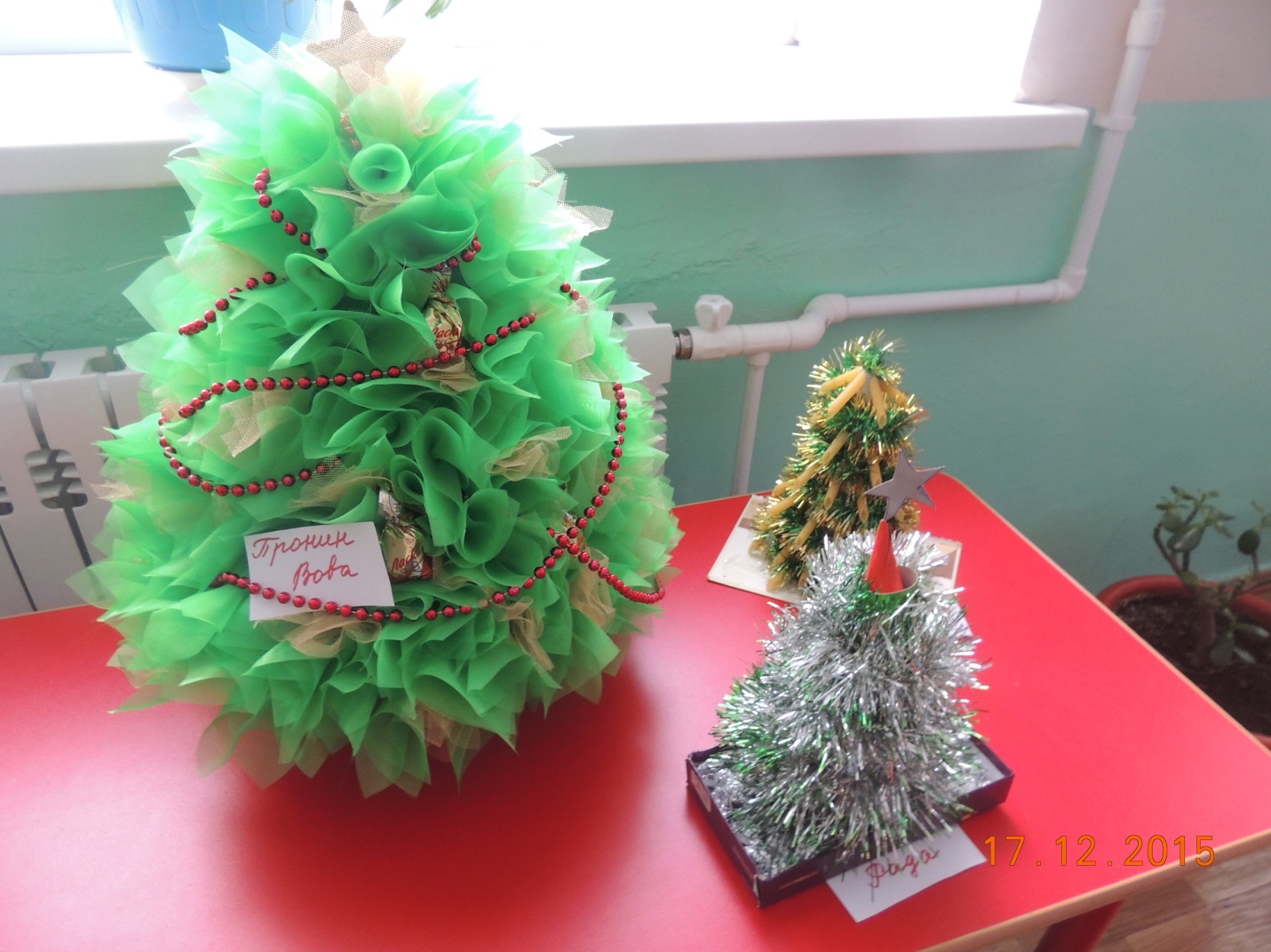 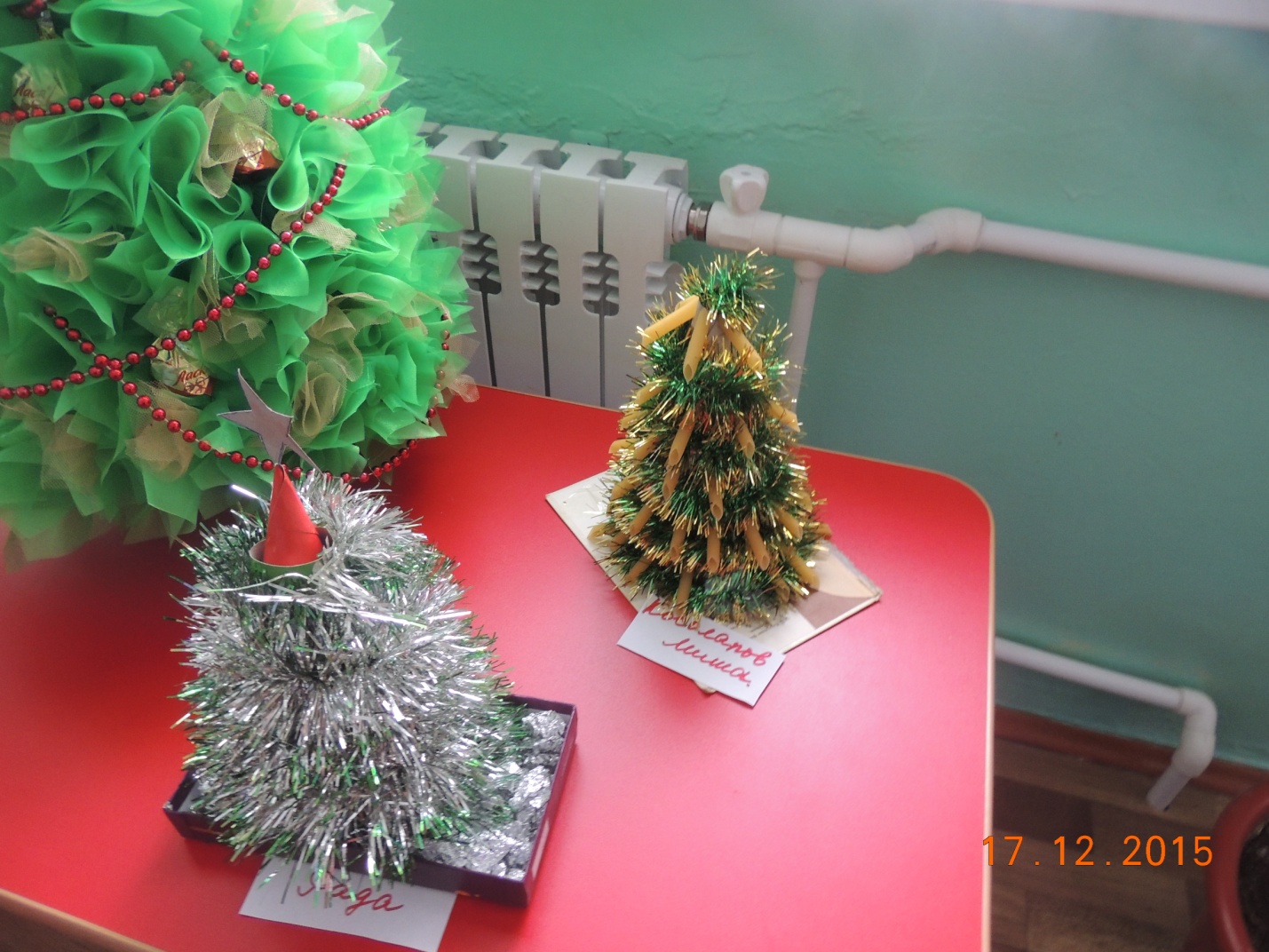 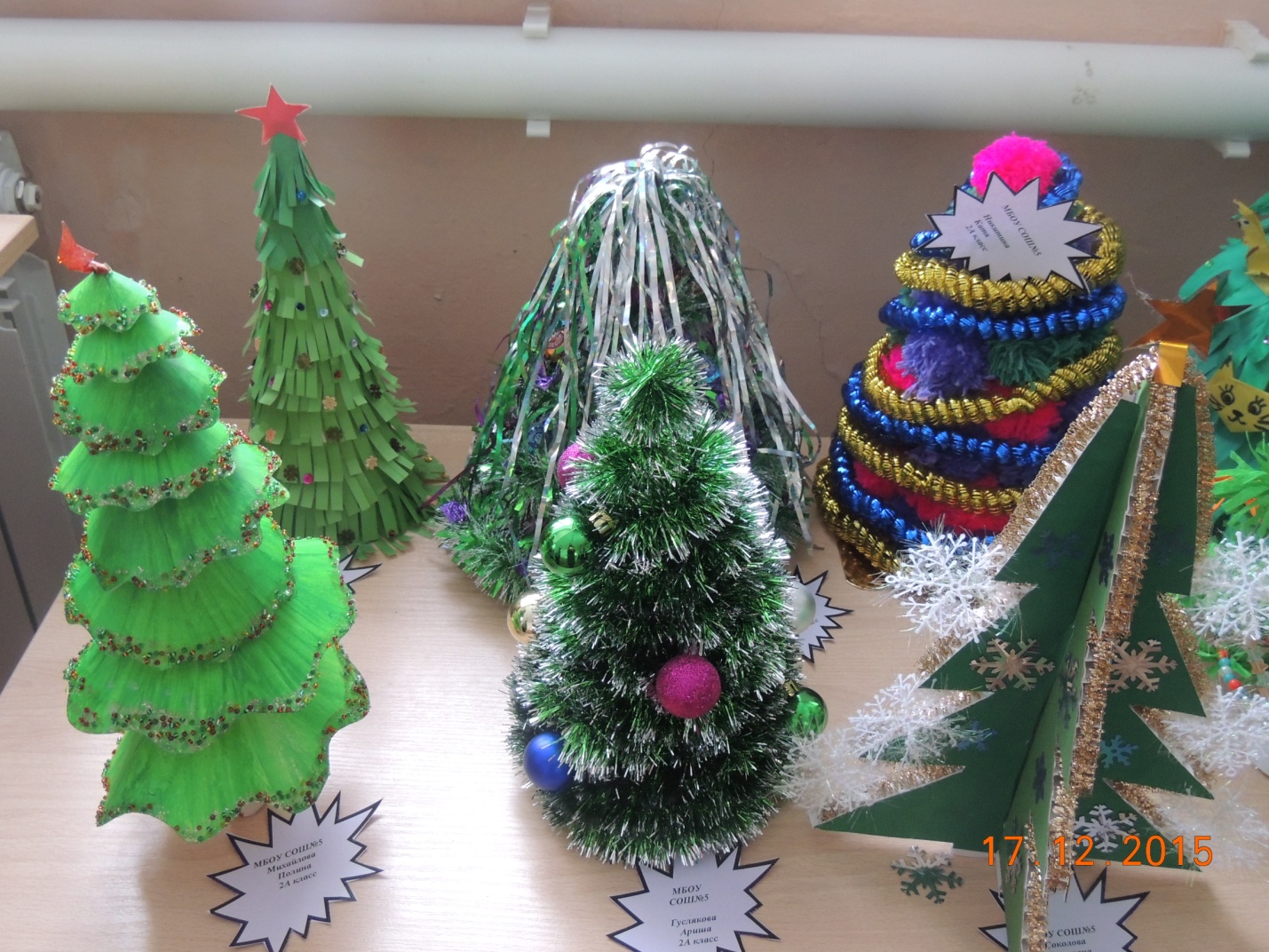 